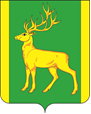 Финансовое управление администрации муниципального образования Куйтунский районП Р И К А Зр.п. КуйтунВ соответствии с Бюджетным кодексом Российской Федерации, на основании приказа Министерства финансов Российской Федерации от 29 ноября 2017 года №209н «Об утверждении Порядка применения бюджетной классификации операций сектора государственного управления», руководствуясь Положением о финансовом управлении администрации муниципального образования Куйтунский район, утвержденным постановлением администрации муниципального образования Куйтунский район от  22 марта 2011 года №250,П Р И К А З Ы В А Ю:1. Внести следующие изменения в Порядок применения бюджетной классификации Российской Федерации в части, относящейся к консолидированному бюджету муниципального образования Куйтунский район:           1.1 Приложение к Перечню и правилам отнесения консолидированного бюджета муниципального образования Куйтунский район дополнить кодом направления расходов следующего содержания:           1.1.1. Пункт 2:        «S2931 расходы на реализацию мероприятий по сносу (демонтажу) поврежденных зданий, сооружений, в том числе многоквартирных домов, и организации проведения очистки территорий от крупногабаритных отходов и отходов строительства зданий, сооружений, которые не являются объектами капитального строительства, жилыми строениями. По данному направлению расходов отражаются расходы на реализацию мероприятий по сносу (демонтажу) поврежденных зданий, сооружений, в том числе многоквартирных домов, и организации проведения очистки территорий от крупногабаритных отходов и отходов строительства зданий, сооружений, которые не являются объектами капитального строительства, жилыми строениями сельских поселений  в рамках муниципальных программ и непрограммных расходов за счет средств областного бюджета и средств бюджетов поселений .1.2  В приложение 3 внести следующие изменения:после строки:дополнить строками:после строки:дополнить строкой:2. Настоящий приказ подлежит размещению на официальном сайте администрации муниципального образования Куйтунский район (kuitun.irkobl.ru) в информационно-телекоммуникационной сети «Интернет».3. Контроль за исполнением настоящего приказа возложить на начальника бюджетного отдела финансового управления администрации муниципального образования Куйтунский район Шишкину А.Н.Начальник финансового управленияадминистрации муниципального образованияКуйтунский район                                                                                       Н.А. Ковшароваот07.10.2020г.№№47О внесении изменений в Порядок применения бюджетной классификации Российской Федерации в части, относящейся к консолидированному бюджету муниципального образования Куйтунский районРасходы на реализацию общественно-значимых проектов по благоустройству сельских территорий в рамках обеспечения комплексного развития сельских территорий71.8.03.L5762Другие вопросы в области жилищно-коммунального хозяйства71.8.04.00000Субсидии местным бюджетам на реализацию мероприятий по сносу (демонтажу) поврежденных зданий, сооружений, в том числе многоквартирных домов, и организации проведения очистки территорий от крупногабаритных отходов и отходов строительства зданий, сооружений, которые не являются объектами капитального строительства, жилыми строениями71.8.04.S2931Расходы на реализацию программ формирования современной городской среды73.0.F2.5551Расходы на реализацию муниципальных программ73.0.00. S2931